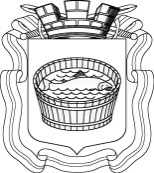 Ленинградская область                           Лужский муниципальный район Совет депутатов Лужского городского поселениячетвертого созываРЕШЕНИЕ                                                                   30 сентября 2019 года     №   5                                                                О делегировании кандидатов в состав конкурсной комиссии на замещение муниципальной должностиглавы администрации Лужского муниципального районаВ   соответствии  со ст. 37  Федерального закона  от  06.10.2003 г.       № 131-фз  «Об общих принципах организации местного самоуправления в Российской Федерации», решением совета депутатов Лужского муниципального района от 26 сентября 2019 года № 5 «Об утверждении Положения о конкурсе на замещение должности главы администрации Лужского муниципального района Ленинградской области», Совет депутатов  Лужского городского поселения РЕШИЛ:1. Делегировать  двух кандидатов в состав  конкурсной комиссии на замещение муниципальной должности главы администрации Лужского муниципального района:- Голуб Владислава Андреевича – главу Лужского городского поселения;- Гусева Андрея Рафаиловича – заместителя председателя Совета депутатов Лужского городского поселения.2. Направить решение Совета депутатов в совет депутатов Лужского муниципального района.3. Настоящее решение  вступает в силу с момента принятия.Глава  Лужского городского поселения,исполняющий полномочия председателяСовета депутатов                                                                         В.А. ГолубРазослано: совет депутатов ЛМР, прокуратура.